CURRICULUM VITAE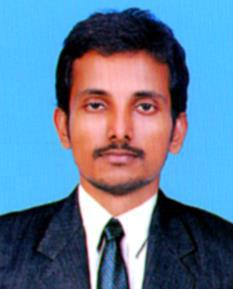 SHINOJ E mail : shinoj.277999@2freemail.com OBJECTIVE:Seeking a challenging job in Engineering Drawing / Coordination / Auto Cad/where my experience and qualifications can be utilized effectively for an organization having clear objectives seeking development.WORK EXPERIENCE:Worked as an Organization as project Engineer in kundappu watershed project in Enmakaje Grama Panchayath from 30 July 2012 to 31 march 2014Worked in Jalanidhi junior Engineer in Bellur Grama Panchayath from 2014 April 01 to 2014 DecemberDUTIES&RESPONSIBILITY:Proficient in any AutoCAD and versions and rendering knowledge in Architecture, Structural and civil engineering drawings.Preparationthe  Architectural  and  Structural  shop  drawings,  like:  false  ceilings,  flooringtiles/marbles.	Elevation,	plan	and	sections	of	Structural	buildings.Submissions of final shop drawing to the consultant/Clint for their review / approval. Preparationof	column	reinforcement	detail	at	different	floor	level	at	different	areas.Preparation Kitchen Cabinet Drawings.Prepared All Doors & Window Aluminum/Joinery Drawings.Preparation Survey Co-Ordinations Drawing.Attending site meetings & visits site, Taking measurements and execute the drawings.Communicate with management and staff to build up effective /pleasant working environment and ability to work as a Team PlayerMaking Built up Area & Drawing details for real Estate purpose Interior Design of Residential & Commercial Projects.TECHNICAL EXPERTISE:Worked extensively with Microsoft office 2007 and 2010.On hands experience in various operating system WINDOWS XP, WINDOWS 7, WINDOWS 8.EDUCATION QUALIFICATIONS:Completed Civil Engineering Diploma The Institute of Civil Engineers (India).Passed Civil(Draughtsman) From GOVT ITI Kasaragod under Board of Industrial Training Department (NCVT) in July 2011Passed Higher Secondary (Humanities) at B A R Higher Secondary School Bovikanam March 2009Diploma in Building Design and Animation from G-TEC COMPUTER EDUCATION.PROFESSIONAL COMPETANCY:Eagerness to Explore and Learn.Good Communication and Interpersonal Skills.Strong but realistic belief in own capabilities and ideas.Maintain a positive attitude In the face of changes in work or condition.DECLARATION:I do hereby declare that the information furnished above is true to the best of my knowledge and belief.PERSONAL DETAILS:Date of Birth: 26 May 1991Gender:  MaleNationality:  IndianLanguages Known:  English, Hindi, Malayalam, Kannada, and Tamil.